АДМИНИСТРАЦИЯ ГОРОДА ИШИМАПОСТАНОВЛЕНИЕ21 января 2019 г.                                                                                              № 17      В соответствии с Федеральным законом от 27.07.2010 № 210-ФЗ «Об организации предоставления государственных и муниципальных услуг», постановлением Правительства Российской Федерации от 16.05.2011 № 373 «О разработке и утверждении административных регламентов исполнения государственных функций и административных регламентов предоставления государственных услуг», постановлением Правительства Тюменской области от 30.01.2012 № 31-п «О разработке и утверждении административных регламентов осуществления регионального государственного контроля (надзора), административных регламентов осуществления муниципального контроля и административных регламентов предоставления государственных услуг»:В постановление администрации города Ишима от 14.05.2012 № 725  «Об утверждении правил разработки и утверждения административных регламентов предоставления муниципальных услуг» (в ред. от 13.08.2012 № 1307, от 29.12.2012 № 2261, от 17.02.2014 № 199, от 30.11.2015          № 1105, от 15.10.2018 № 1170) внести следующие изменения:Пункт № 29 раздела 2 приложения к постановлению изложить в следующей редакции: «29. В разделе, касающемся досудебного (внесудебного) порядка обжалования решений и действий (бездействия) Органа, МФЦ, организаций, предоставляющих муниципальную услугу, а также их должностных лиц, муниципальных служащих, работников, указываются:       - информация для заинтересованных лиц об их праве на досудебное (внесудебное) обжалование действий (бездействия) и (или) решений, принятых (осуществленных) в ходе предоставления муниципальной услуги (далее – жалоба);               - Органы, организации и уполномоченные на рассмотрение жалобы лица, которым может быть направлена жалоба заявителя в досудебном (внесудебном) порядке;               - способы информирования заявителей о порядке подачи и рассмотрения жалобы, в том числе с использованием портала системы, обеспечивающей процесс досудебного (внесудебного) обжалования решений и действий (бездействия), совершенных при предоставлении муниципальных услуг органами, предоставляющими муниципальные услуги, их должностными лицами, муниципальными служащими, интегрированного с федеральной государственной информационной системой «Единый портал государственных и муниципальных услуг (функций)», Порталом услуг Тюменской области и использованием Официального сайта муниципального образования городской округ город Ишим;                - перечень нормативных правовых актов, регулирующих порядок досудебного (внесудебного) обжалования решений и действий (бездействия) Органа, МФЦ, организаций, предоставляющих муниципальную услугу, а также их должностных лиц, муниципальных служащих, работников.                Информация, указанная в данном разделе, подлежит обязательному размещению в электронном региональном реестре государственных услуг в соответствии с постановлением Правительства Тюменской области от 30.05.2011 № 173-п «О порядке формирования и ведения электронных региональных реестров государственных и муниципальных услуг (функций) Тюменской области», о чем указывается в тексте регламента. Орган обязан поддерживать в актуальном состоянии информацию о порядке досудебного (внесудебного) обжалования, размещенную в соответствующем разделе электронного регионального реестра государственных услуг, в соответствии с постановлением Правительства Тюменской области от 30.05.2011 № 173-п «О порядке формирования и ведения электронных региональных реестров государственных и муниципальных услуг (функций) Тюменской области».                В случае если в соответствии с Федеральным законом от 27.07.2010 № 210-ФЗ «Об организации предоставления государственных и муниципальных услуг» установлен иной порядок (процедура) подачи и рассмотрения жалоб, в разделе должны содержаться следующие подразделы: информация для заявителя о его праве подать жалобу; предмет жалобы; Органы, организации, должностные лица, которым может быть направлена жалоба; порядок подачи и рассмотрения жалобы; сроки рассмотрения жалобы; результат рассмотрения жалобы; порядок информирования заявителя о результатах рассмотрения жалобы; порядок обжалования решения по жалобе; право заявителя на получение информации и документов, необходимых для обоснования и рассмотрения жалобы; способы информирования заявителей о порядке подачи и рассмотрения жалобы.».Заместителям Главы города, в рамках своих полномочий, обеспечить приведение административных регламентов предоставления муниципальных услуг в соответствии с указанными в пункте 1 настоящего Постановления изменениями.Опубликовать настоящее постановление в газете «Ишимская правда», сетевом издании «Официальные документы города Ишима» (www.http://ishimdoc.ru) и разместить на официальном сайте муниципального образования городской округ город Ишим.Контроль за исполнением настоящего постановления возложить на руководителя аппарата Главы города. Глава города                                                                                     Ф.Б. Шишкин							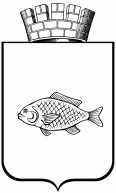 О внесении изменений в постановление администрации города Ишима от 14.05.2012 № 725  «Об утверждении правил разработки и утверждения административных регламентов предоставления муниципальных услуг» (в ред. от 13.08.2012 № 1307, от 29.12.2012 № 2261, от 17.02.2014 № 199, от 30.11.2015 № 1105, от 15.10.2018 № 1170)